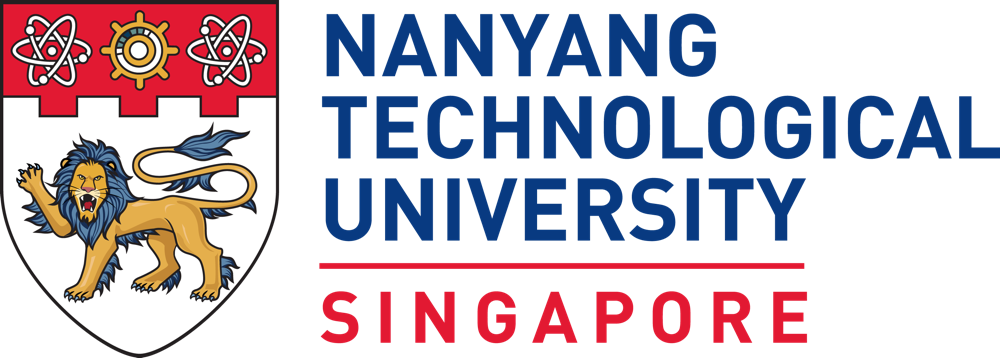 [Input thesis title in capital letters in Times New Roman, Size 16][Input full name in capital letters in Times New Roman, Size 14]SCHOOL OF MATERIALS SCIENCE AND ENGINEERING[Input year of submission in Times New Roman, Size 14][Input thesis title in capital letters in Times New Roman, Size 16][Input full name in capital letters in Times New Roman, Size 14]SCHOOL OF MATERIALS SCIENCE AND ENGINEERINGA thesis submitted to the Nanyang Technological University in partial fulfilment of the requirement for the degree of Master of Science in Materials Science and Engineering20xx           (year of submission of final thesis)Statement of OriginalityI hereby certify that the work embodied in this thesis is the result of original research, is free of plagiarised materials, and has not been submitted for a higher degree to any other University or Institution.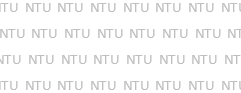    [Input Date Here]				    . . . . . . . . . . . . . . . . . 			        . . . . . . . . . . . . . . . . . . . . . . . . . . .Date 			                     [Input Name Here & Sign above]Supervisor Declaration StatementI have reviewed the content and presentation style of this thesis and declare it is free of plagiarism and of sufficient grammatical clarity to be examined.  To the best of my knowledge, the research and writing are those of the candidate except as acknowledged in the Author Attribution Statement. I confirm that the investigations were conducted in accord with the ethics policies and integrity standards of Nanyang Technological University and that the research data are presented honestly and without prejudice.   [Input Date Here]			        . . . . . . . . . . . . . . . . . 			        . . . .  . . . . . . . . . . . . . . . . . . . . . . .Date 			      [Input Supervisor Name Here & Sign above]Authorship Attribution StatementPlease select one of the following; *delete as appropriate:*(A) This thesis does not contain any materials from papers published in peer-reviewed journals or from papers accepted at conferences in which I am listed as an author.*(B) This thesis contains material from [x number] paper(s) published in the following peer-reviewed journal(s) / from papers accepted at conferences in which I am listed as an author. Please amend the typical statements below to suit your circumstances if (B) is selected.Chapter 4 is published as D.T. Murphy, S. Schmid, J.R. Hester, P.E.R. Blanchard, and W. Miiller.  Coordination site disorder in spinel-type LiMnTiO4.  Inorganic Chemistry 54, 4636-4643 (2015). DOI: 10.1021/ic502747p.The contributions of the co-authors are as follows:A/Prof Schmid provided the initial project direction and edited the manuscript drafts.I prepared the manuscript drafts.  The manuscript was revised by Dr Hester and Dr. Blanchard.I co-designed the study with A/Prof Siegbert Schmid and performed all the laboratory work at the School of Materials Science and Engineering and the Singapore Synchrotron Light Source.   I also analyzed the data.All microscopy, including sample preparation, was conducted by me in the Facility for Analysis, Characterization, Testing and Simulation.Dr James Hester assisted in the collection of the neutron powder diffraction data.Dr Peter Blanchard assisted in the interpretation of the X-ray absorption spectroscopy data and carried out the spectral interpretation.Dr Wojciech Miiller assisted in the collection and provide guidance in the interpretation of the magnetic measurement data.Chapter 5 is published as H. V Doan, B. Yao, Y. Fang, A. Sartbaeva, U. Hintermair, V. P Ting, Controlled Formation of Hierarchical Metal-Organic Frameworks using CO2 Expanded Solvent Systems. In press, ACS Sustainable Chemistry & Engineering (2017). DOI: 10.1021/acssuschemeng.7b01429.The contributions of the co-authors are as follows:Prof Ting suggested the materials area and edited the manuscript drafts.I wrote the drafts of the manuscript.  The manuscript was revised together with Dr. Sartbaeva and Dr. Yao.I performed all the materials synthesis, collected X-ray diffraction patterns and visible light spectra, carried transmission electron microscopy, and conducted data evaluation.Dr. Y. Fang conducted the Rietveld analysis of the powder X-ray diffraction data and single crystal structure determinations.Dr U. Hintermair conducted the molecular dynamics simulations.Ms. A. Sartbaeva prepared the samples for electron microscopy.   [Input Date Here]			           	       . . . . . . . . . . . . . . . . . 			        . . . . . . . . . . . . . . . . . . . . . . . . . . .Date 				        [Input Name Here & Sign Above]Abstract (Times New Roman, Size 14)Paragraph Settings:Alignment: JustifiedIndentation left: 1.27 cmIndentation right: 0 cmSpacing before: 0 ptSpacing after: 0 ptLine spacing: 1.5 linesThe abstract should summarize the aims, scope, major findings and conclusion of the thesis.  It will normally be no more than 2 pages in length.Main text typed in Times New Roman, Size 12. Must start on odd page (right hand page). Always include one additional line spacing between paragraphs.Do not use “I”, “we”, “our”, etc. in your thesis (except in ‘Acknowledgements’).Lay Summary (Times New Roman, Size 14)Paragraph Settings:Alignment: JustifiedIndentation left: 1.27 cmIndentation right: 0 cmSpacing before: 0 ptSpacing after: 0 ptLine spacing: 1.5 linesMain text typed in Times New Roman, Size 12. Must start on odd page (right hand page).Always include one additional line spacing between paragraphs.Do not use “I”, “we”, “our”, etc. in your thesis (except in ‘Acknowledgements’).Abstracts and summaries in materials science and engineering usually make extensive use of language and terminology inaccessible to the general public and other professionals.  Consequently, the impact of research outcomes can be lost and societal benefits poorly understood.The Lay Summary provides the opportunity to express your scientific and technical conclusions in terms a non-specialist can understand.  This skill is essential when engaging the public, recruiting students or employees, and applying for project funding. This section, composed in straightforward language with accessible vocabulary, should convey to the reader the purpose for conducting the research, the impact on the community, environment and/or economy, and the novelty of your outcomes. The Lay Summary will normally be no more than 2 pages in length.Acknowledgements (Times New Roman, Size 14)Paragraph Settings:Alignment: JustifiedIndentation left: 1.27 cmIndentation right: 0 cmSpacing before: 0 ptSpacing after: 0 ptLine spacing: 1.5 linesMain text typed in Times New Roman, Size 12. Must start on odd page (right hand page). Always include one additional line spacing between paragraphs.The use of personal pronouns such as ‘I, we, he, she, they, me, us and them…' are quite acceptable in the Acknowledgements, but should be completely avoided elsewhere in the thesis. The Acknowledgements are the only place where your own voice is acceptable.Acknowledgements afford the opportunity to thank those who provided support (financial, technical, and emotional) that enabled the research.  Appreciation should be expressed concisely while avoiding strongly emotive statements.The usual hierarchy of Acknowledgements is as follows:Funders including scholarship source, travel grants, research grants, large equipment access grants, conference support and so on without which the research would have been impossible.Supervisor/Co-supervisor/MentorOther faculty in MSETechnical and support staff in MSEFaculty from other Schools and UniversitiesOther institutions, organizations or companiesGroup MembersFamily and FriendsTypical statements include:This dissertation would not have been possible without funding from the Funding Agency A, and the travel grant from Funder B etc.Special thanks are conveyed to my research project supervisor Professor Xxxx for her continual guidance and support and to my mentor Dr. Yyyyy for his incisive recommendations concerning the scope of the research.This thesis greatly benefited from the input of Mr. Aaaaa and Ms. Bbbb who patiently reviewed many drafts and improved the quality of the English expression.Key data were collected at laboratory HHHHH by the staff scientist at the National facility KKKK.I am most grateful to Dr. Nnnnn and Ms. Mmmm, and all the technicians of the Zzzz facility, who were wonderful hosts and persevered in training me to use instrument Ddddd and credibly interpret the results.I was fortunate for the generosity of Prof Jjjjj from University Wwww who graciously shared his unpublished data for comparison with my own studies.This work relied heavily on the computer code/database developed by Dr. Sssss who helped me install this software on our supercomputer cluster.Table of Contents (Times New Roman, Size 14)Paragraph Settings:Alignment: JustifiedIndentation left: 1.27 cmIndentation right: 0 cmSpacing before: 0 ptSpacing after: 0 ptLine spacing: 1.5 linesMain text typed in Times New Roman, Size 12. Must start on odd page (right hand page)Abstract 	iLay Summary	xxAcknowledgements		xxTable of Contents		xxTable Captions	xxFigure Captions	xxAbbreviations	xxChapter 1	Introduction	11.1	Hypothesis (science)/Problem Statement (engineering) 	xx1.2	Objectives and Scope	xx1.3	Dissertation Overview	xx1.4	Findings and Outcomes/Originality	xxReferences	xxChapter 2	Literature Review	92.1	Overview	 xx 2.1.1	Topic 1	 xx 2.1.2	Topic 2	 xx 2.1.3	Topic 3	 xx 	2.1.3.1	Sub-Topic 3	xx2.2	Questions to answer based on literature	 xx 2.3	Questions to answer based on literature	 xx 2.4	PhD in context of literature	 xxReferences	 xx Chapter 3	Experimental Methodology (typically 25 – 40 pages) 	153.1	Rationale for selection of Methods/Materials/Simulations, etc	xx3.2	Synthesis	xx3.2.1	Technique 1 - Principles and Analysis	xx3.2.2	Technique 2 - Principles and Analysis	xx3.2.3	Technique 3 - Principles and Analysis	xx3.3	Characterization	xx3.3.1	Technique 1 - Principles and Analysis	xx3.3.2	Technique 2 - Principles and Analysis	xx3.3.3	Technique 3 - Principles and Analysis	xx3.4	Simulation	xx3.4.1	Technique 1 - Principles and Analysis	xx3.4.2	Technique 2 - Principles and Analysis	xx3.4.3	Technique 3 - Principles and Analysis	xx3.5	Overview of Methodologies	xxReferences	xxChapter 4	Typical Results Chapter	574.1	Introduction	xx4.2	Experimental Methods	xx4.2.1	Synthesis	xx4.2.2	Chemical Analysis	xx4.2.3	Fourier Transform Infrared (FTIR) Spectroscopy	xx4.2.4	Powder X-ray and Neutron Diffraction	xx4.2.5	Transmission Electron Microscopy (TEM)	xx4.3	Principle Outcomes	xx4.3.1	Sub Outcomes 1	xx	4.3.1.1	Secondary Outcomes 1.1	xx	4.3.1.2	Secondary Outcomes 1.2	xx	4.3.1.2	Secondary Outcomes 1.3	xx4.3.2	Sub Outcomes 2	xx	4.3.2.1	Secondary Outcomes 2.1	xx	4.3.2.2	Secondary Outcomes 2.2	xx4.3.3	Sub Outcomes 3	xx	4.3.3.1	Secondary Outcomes 3.1	xx	4.3.3.2	Secondary Outcomes3.2	xx4.4	Conclusions	xxReferences	xxChapter X	Conclusions and Recommendations (typically 10-20 pages)	141X.1	General Discussion	xxX.1.1	Sub Discussion 1	xxX.1.2	Sub Discussion 2	xxX.1.3	Sub Discussion 3	xxX.2	Reconnaissance work not included in main chapters	xxX.3	Outstanding Questions	xxReferences	xxAppendix (if necessary)	xxTable Captions (Times New Roman, Size 14) Paragraph Settings:Alignment: JustifiedIndentation left: 1.27 cmIndentation right: 0 cmSpacing before: 0 ptSpacing after: 0 ptLine spacing: 1.5 linesMain text typed in Times New Roman, Size 12. Must start on odd page (right hand page). Tables must be numbered sequentially within chapters.Table 1.1	xxxxxxx.  Table 1.2	xxxxxxx.Table 2.1	xxxxxxx.Table 2.2	xxxxxxx.Figure Captions (Times New Roman, Size 14) Paragraph Settings:Alignment: JustifiedIndentation left: 1.27 cmIndentation right: 0 cmSpacing before: 0 ptSpacing after: 0 ptLine spacing: 1.5 linesMain text typed in Times New Roman, Size 12. Must start on odd page (right hand page). Figures must be numbered sequentially within chapters.Figure 1.1	xxxxxxx.  Figure 1.2	xxxxxxx.Figure 2.1	xxxxxxx.Figure 2.2	xxxxxxx.Abbreviations (Times New Roman, Size 14) Paragraph Settings:Alignment: JustifiedIndentation left: 1.27 cmIndentation right: 0 cmSpacing before: 0 ptSpacing after: 0 ptLine spacing: 1.5 linesMain text typed in Times New Roman, Size 12. Must start on odd page (right hand page)ANSTO	Australian Nuclear Science and Technology OrganizationATR		Attenuated Total Reflectance BEI		Backscatter Electron ImagesBSE		Backscattered ElectronBVS		Bond Valence SumEDS		Energy Dispersive X-ray SpectroscopyEPMA	Electron Probe MicroanalysisFTIR		Fourier Transform Infrared SpectroscopyHRTEM	High Resolution Transmission Electron MicroscopyPXRD	Powder X-ray DiffractionSAED		Selected Area Electron DiffractionSEM		Scanning Electron MicroscopySEI		Secondary Electron ImagesTEM		Transmission Electron MicroscopyXRD		X-ray DiffractionZ		Atomic NumberChapter 1 (Times New Roman, Size 16)Introduction (Times New Roman, Size 16)Every chapter should begin with a short abstract describing the purpose and content. (Only the main text in the short chapter abstract should be typed in Times New Roman, Italics, Size 14, line spacing 1.5 lines). Chapter abstracts should not exceed one paragraph and fit on one page.Chapter must start on odd numbered page on the right.Paragraph Settings:Alignment: JustifiedIndentation left: 1.27 cmIndentation right: 1 cmSpacing before: 0 ptSpacing after: 0 ptLine spacing: 1.5 linesIt is strongly recommended that all hidden characters are activated in MS Word while composing the thesis to ensure correct word spacings, numbers of line spacings between paragraphs/headers, and placement of breaks (page breaks, section breaks (continuous), section breaks (odd pages), section breaks (even pages)).1.1	Hypothesis/Problem StatementMain text typed in Times New Roman, Size 12.  Insert one additional line spacing after headers, sub headers, and between paragraphs. Do not use “I”, “we”, “our”, etc. in your thesis (except in ‘Acknowledgements’).Paragraph Settings:Alignment: JustifiedIndentation left: 1.27 cmIndentation right: 0 cmSpacing before: 0 ptSpacing after: 0 ptLine spacing: 1.5 linesThe chapter should begin with a problem statement that contextualizes the thesis. It provides a rationale for the research and outlines the goals and scope.For a scientific thesis, a hypothesis must be presented.For an engineering/technological theses, a performance/design target is required.1.2	Objectives and Scope1.3	Dissertation OverviewThe thesis addresses …….  Chapter 1 provides a rationale for the research and outlines the goals and scope.The hypothesis/problem statement will takes the general form:“This thesis tests the hypothesis that when material(s) A/algorithm(s) B etc. are subjected to a ‘perturbation’/’adjustment’ in a particular fashion they will respond to deliver a certain functionality/property.” (For science focused theses).or“This thesis describes and validates the design/fabrication/invention of a device/material/method that delivers quantitatively superior performance/outcomes in the domain/market/product sector.”  (For engineering focused theses).This statement will be preceded by a justification/explanation for the choice a suitable thesis topic.  The key point is that the thesis does not deliver a right or wrong answer, but ‘tests’ and idea and faithfully describes the outcomes of the ‘test’.Chapter 2 reviews the literature concerning …….. This chapter must demonstrate your awareness of historical and contemporary literature.  It will also guide the reader to the gaps in knowledge that your thesis is addressing.Chapter 3 discusses the principles underlying the synthesis/characterization/modeling techniques employed and the methods of data analysis, including errors. An explanation of why particular methods are appropriate is required.  This is an important chapter that demonstrates your understanding of the techniques and approach used.  This chapter will normally be 20 – 30 pages.Chapter 4 elaborates the first major set of results. Chapter 5 elaborates the second major set of results.Chapter 6 elaborates the third major set of results....Chapter X draws together the threads of your thesis.  Reconnaissance studies that did not warrant a complete chapter can be included.  The extent to which the hypothesis was proven/disproven, or the design target is met/not met is essential and must be adequately addressed. This must be more than a summary of results. It must demonstrate that you have reflected deeply on the implications of your research.  The opportunities and strategies for future work are required. The chapter must end with a statement explaining how your outcomes were reflected in the original hypothesis. This chapter will typically be 10 – 15 pages.1.4	Findings and Outcomes/OriginalityThis research led to several novel outcomes by:1.	Establishing a …..2.	Correlating ……3.	etc.References[1] B. L. Sawhney, C. R. Frink. Water, Air, and Soil Pollution. 1991, 57-58, 289-296.[2] L. C. Tan, V. Choa, and J. H. Tay. Environ. Monitor. & Assess.  1997, 44, 275-28Chapter 2 (Times New Roman, Size 16)Literature Review (Times New Roman, Size 16)Every chapter should begin with a short abstract describing the purpose and content. (Only the main text in the short chapter abstract should be typed in Times New Roman, Italics, Size 14, line spacing 1.5 lines). Chapter abstracts should not exceed one paragraph and fit on one page.Chapter must start on odd numbered page on the right.Paragraph Settings:Alignment: JustifiedIndentation left: 1.27 cmIndentation right: 1 cmSpacing before: 0 ptSpacing after: 0 ptLine spacing: 1.5 lines2.1	Main Section HeadingMain text typed in Times New Roman, Size 12. Insert one additional line spacing after headers, sub headers, and between paragraphs. Do not use “I”, “we”, “our”, etc. in your thesis (except in ‘Acknowledgements’).Paragraph Settings:Alignment: JustifiedIndentation left: 1.27 cmIndentation right: 0 cmSpacing before: 0 ptSpacing after: 0 ptLine spacing: 1.5 linesThis chapter must demonstrate your awareness of historical and contemporary literature.  It will also guide the reader to the gaps in knowledge that your thesis is addressing.2.1.1	Second Order HeadingTable captions are always above the table.Table 2.x	Caption (Times New Roman, Size 11, line spacing 1.5 lines, 10 pts spacing, alignment justified)* Footnotes to tables. (Times New Roman, Size 11)Figure captions are always below the figure.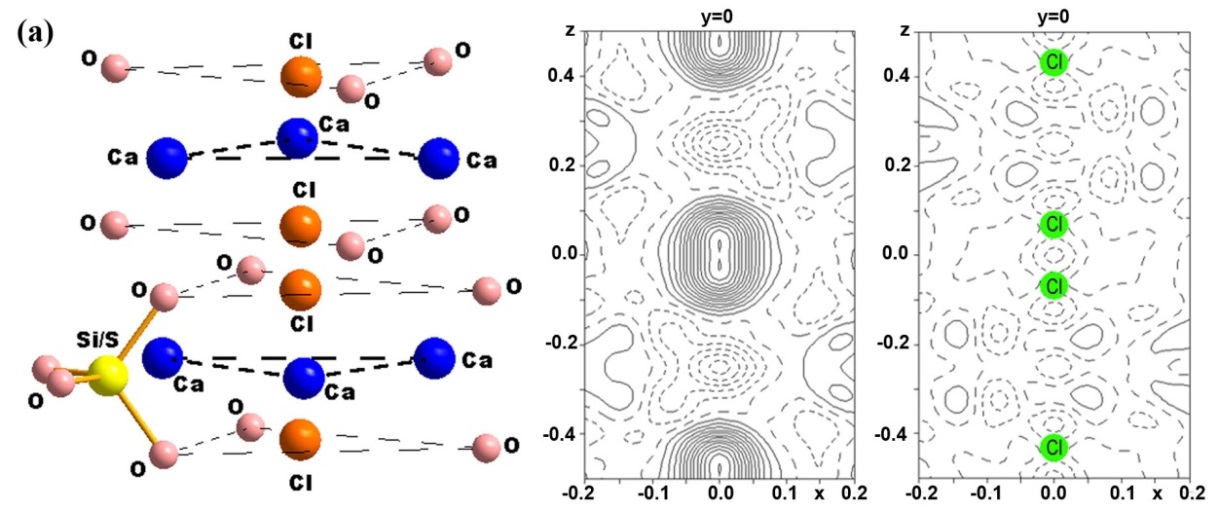 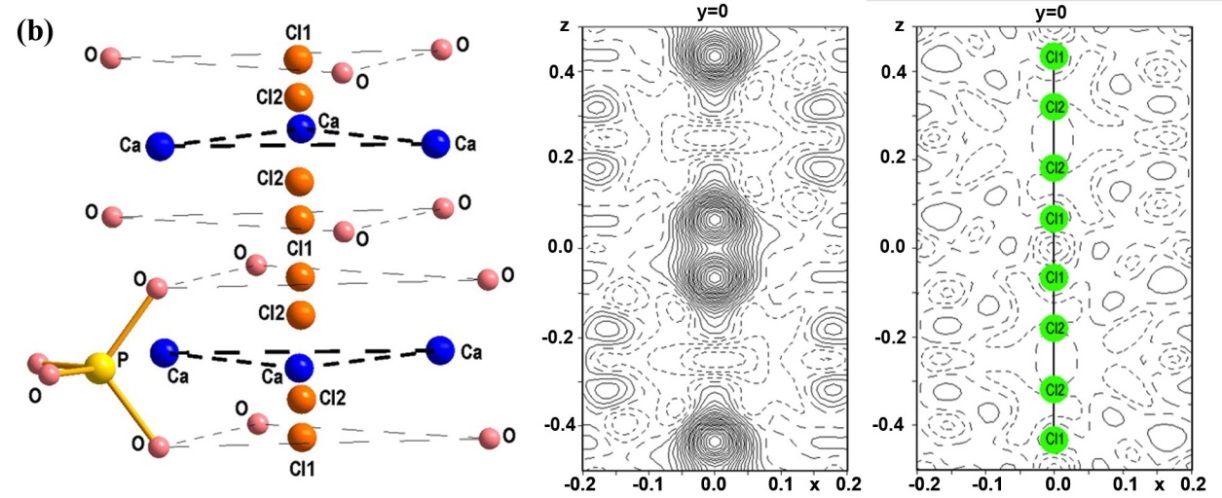 Figure 2.x	Caption (Times New Roman, Size 11, line spacing 1.5 lines, 10 pts spacing after caption, alignment justified)References[1] B. L. Sawhney, C. R. Frink. Water, Air, and Soil Pollution. 1991, 57-58, 289-296.[2] L. C. Tan, V. Choa, and J. H. Tay. Environ. Monitor. & Assess.  1997, 44, 275-284.Chapter 3 (Times New Roman, Size 16)Experimental Methodology (Times New Roman, Size 16)Every chapter should begin with a short abstract describing the purpose and content. (Only the main text in the short chapter abstract should be typed in Times New Roman, Italics, Size 14, line spacing 1.5 lines). Chapter abstracts should not exceed one paragraph and fit on one page.Chapter must start on odd numbered page on the right.Paragraph Settings:Alignment: JustifiedIndentation left: 1.27 cmIndentation right: 1cmSpacing before: 0 ptSpacing after: 0 ptLine spacing: 1.5 lines3.1	Rationale for selectionMain text typed in Times New Roman, Size 12.  Insert one additional line spacing after headers, sub headers, and between paragraphs.  Do not use “I”, “we”, “our”, etc. in your thesis (except in ‘Acknowledgements’).Paragraph Settings:Alignment: JustifiedIndentation left: 1.27 cmIndentation right: 0 cmSpacing before: 0 ptSpacing after: 0 ptLine spacing: 1.5 linesChapter 3 discusses the principles underlying the synthesis/characterization/modeling techniques employed and the methods of data analysis, including errors. An explanation of why particular methods are appropriate is required.  This is an important chapter that demonstrates your understanding of the techniques and approach used.  This chapter will normally be 20 – 30 pages. References[1] B. L. Sawhney, C. R. Frink. Water, Air, and Soil Pollution. 1991, 57-58, 289-296.[2] L. C. Tan, V. Choa, and J. H. Tay. Environ. Monitor. & Assess.  1997, 44, 275-284.Chapter 4* (Times New Roman, Size 16)First Results Chapter (Times New Roman, Size 16)Every chapter should begin with a short abstract describing the purpose and content. (Only the main text in the short chapter abstract should be typed in Times New Roman, Italics, Size 14, line spacing 1.5 lines). Chapter abstracts should not exceed one paragraph and fit on one page.Chapter must start on odd numbered page on the right.Paragraph Settings:Alignment: JustifiedIndentation left: 1.27 cmIndentation right: 1 cmSpacing before: 0 ptSpacing after: 0 ptLine spacing: 1.5 lines________________*This section published/submitted substantially as (reference). Times New Roman 10 pt.4.1	IntroductionMain text typed in Times New Roman, Size 12. Insert one additional line spacing after headers, sub headers, and between paragraphs. Do not use “I”, “we”, “our”, etc. in your thesis (except in ‘Acknowledgements’).Paragraph Settings:Alignment: JustifiedIndentation left: 1.27 cmIndentation right: 0 cmSpacing before: 0 ptSpacing after: 0 ptLine spacing: 1.5 linesReferences[1] B. L. Sawhney, C. R. Frink. Water, Air, and Soil Pollution. 1991, 57-58, 289-296.[2] L. C. Tan, V. Choa, and J. H. Tay. Environ. Monitor. & Assess.  1997, 44, 275-284.Chapter X (Times New Roman, Size 16)Implications/Impact/Outstanding Questions (Times New Roman, Size 16)Every chapter should begin with a short abstract describing the purpose and content. (Only the main text in the short chapter abstract should be typed in Times New Roman, Italics, Size 14, line spacing 1.5 lines). Chapter abstracts should not exceed one paragraph and fit on one pageChapter must start on odd numbered page on the right.Paragraph Settings:Alignment: JustifiedIndentation left: 1.27 cmIndentation right: 1 cmSpacing before: 0 ptSpacing after: 0 ptLine spacing: 1.5 linesMain text typed in Times New Roman, Size 12. Insert one additional line spacing after headers, sub headers, and between paragraphs. Do not use “I”, “we”, “our”, etc. in your thesis (except in ‘Acknowledgements’).Paragraph Settings:Alignment: JustifiedIndentation left: 1.27 cmIndentation right: 0 cmSpacing before: 0 ptSpacing after: 0 ptLine spacing: 1.5 linesChapter X draws together the threads of your thesis.  Reconnaissance studies that did not warrant a complete chapter can be included.  The extent to which the hypothesis was proven/disproven, or the design target is met/not met is essential and must be adequately addressed. This must be more than a summary of results. It must demonstrate that you have reflected deeply on the implications of your research.  The opportunities and strategies for future work are required. The chapter must end with a statement explaining how your outcomes were reflected in the original hypothesis. This chapter will typically be 10 – 15 pages.References[1] B. L. Sawhney, C. R. Frink. Water, Air, and Soil Pollution. 1991, 57-58, 289-296.[2] L. C. Tan, V. Choa, and J. H. Tay. Environ. Monitor. & Assess.  1997, 44, 275-284.APPENDIX (Times New Roman, Size 16)Appendix starts on odd-numbered right hand page.Table captions are always above the table.Table A.x	Caption (Times New Roman, Size 11, line spacing 1.5 lines, 10 pts spacing, alignment justified)* Footnotes to tables. (Times New Roman, Size 11)** Footnotes to tables. (Times New Roman, Size 11)Figure captions are always below the figure.Figure A.x	Caption (Times New Roman, Size 11, line spacing 1.5 lines, 10 pts spacing after caption, alignment justified)Expected xAtomic Ratio*Atomic Ratio*Atomic Ratio*Atomic Ratio*Atomic Ratio*Atomic Ratio*Ca/(Si+S+V) (mol%)*Expected xCaSiSVClOCa/(Si+S+V) (mol%)*09.81(5)--61.69(5)23.96(4)1.640.59.75(6)0.45(3)0.42(3)5.12(9)1.65(5)23.95(4)1.6319.72(6)2.46(3)2.43(4)1.11 (7)1.53(2)23.94(7)1.6219.73(5)0.20(3)0.18(4)5.62(8)1.30(4)24.02(7)1.621.59.76(5)2.64(3)2.60(3)0.76(5)1.46(6)24.02(5)1.631.59.78(7)0.46(2)0.43(2)5.11(9)1.26(4)24.13(6)1.63Expected xAtomic Ratio*Atomic Ratio*Atomic Ratio*Atomic Ratio*Atomic Ratio*Atomic Ratio*Ca/(Si+S+V) (mol%)**Expected xCaSiSVClOCa/(Si+S+V) (mol%)**09.81(5)--6.001.69(5)23.96(4)1.640.59.75(6)0.45(3)0.42(3)5.12(9)1.65(5)23.95(4)1.631.09.72(6)2.46(3)2.43(4)1.11 (7)1.53(2)23.94(7)1.621.09.73(5)0.20(3)0.18(4)5.62(8)1.30(4)24.02(7)1.621.59.76(5)2.64(3)2.60(3)0.76(5)1.46(6)24.02(5)1.631.59.78(7)0.46(2)0.43(2)5.11(9)1.26(4)24.13(6)1.632.09.72(6)2.47(3)2.43(4)1.10 (7)1.53(2)23.94(7)1.622.09.73(5)0.78(3)0.77(4)4.45(8)1.30(4)24.02(7)1.622.59.73(7)2.45(3)2.55(5)1.00(9)1.33(3)24.12(9)1.623.09.88(6)2.96(6)3.04(5)-1.65(9)24.27(9)1.65